Ashwick & Oakhill Village Hall MinutesMonday 6th February 2023 7:00 PMPresent:Andy N, Kim, Tim, Caroline, Chris, Andy S, David, MartinApologies: Kate, LauraMinutes of Committee Meeting Tuesday 3rd January 2023 – Approved.GOVERNANCEHallmark AccreditationLevels 2 & 3 – on hold until April/May. To be completed by Aug/Sep. Various village hall policies need updating in the next few month – Andy S to review.FINANCETreasurers ReportClosing balance for end of February - £18kGrant Applications/ReceiptsGrant applications – Stage 2 of Platinum Jubilee grant (application by 9th March). Up to 20% of project costs can be awarded so £27K will be requested.Quotes being obtained for:New roofing felt and guttering plus loft insulation – top priority due to roof leaks and insufficient existing insulation.Refurbishment of toilets – sanitary ware, driers and decorating.Boiler - needs replacing and moving.  Access to service it is currently not possible and it is unable to heat efficiently both the Main Hall and the Café area.Installation of a sheltered cover for the outside seating area and purchase of outside tables/chairs – a see-through canopy for shelter over hatch area.  Chairs could be benches.BOOKINGSBookings Secretary Report – see attached.Includes a Review of 2021/22 Gas & Electric CostsREJUVENATIONPhase 1 - Cafe/KitchenWobbly paving stones will be fixed.More topsoil needed to level off – 10 tons on order.Drainage to be dug at the back – soakaway.Outside painting – to be delayed until roofing insulation/felting completed.Zonal control – thermostats to be installed in hall and café so that zones can be controlled independently.  Tim and Andy S meeting tomorrow (7th) to help with installation. It was decided that in future, hirers should use the front (foyer) doors for initial entry to the Hall rather that the back – therefore a new key safe will be purchased for installation at the front.Outdoor leisure facilities:Two quotes have been received - details to be circulated to the Committee.A path will be needed from the car park to the equipment.MARKETINGThe café is to be called Oakleaf Community Café and to be marketed/branded as such. A graphic designer will work up a new logo.FUNDRAISINGXmas Market 2023 – Saturday 25th November.  Oakhill’s Got Talent – Laura will speak to the head of Oakhill School to discuss the children’s involvement.Easter Event – Saturday 8th AprilOakhill Festival – Saturday 15th July The Coronation - Saturday 6th May – type of event TBCAn Autumn event – a local band and bar?FACILITIES / MAINTENANCEPlayground – Repairs ongoing. Martin asked for volunteers to help clean it.Parking line painting - On hold until the Spring. Discussed whether it is worth doing due to condition of tarmac.Key Safe Code – Agreed to change it after the builders have finished.Key cabinet – Andy S has installed a new one with a combination lock.Sensor lights - To be fitted at front and back doors – Martin.Broken gates – Tim has contacted the Council as two gates come under their remit.ENVIRONMENTAL ACTIVITIESThe trees planted round the Rec need the grass removing from the bases – Martin asked for volunteers.Solar panels could be a future consideration.CAFÉ OPENINGThe Saturday mornings have been very successful and well attended.Takings for four Saturdays in January - £1116.Discussed opening times – will stick to 9.00 until 12.00 during February and March. Discussed problems with orders in the kitchen – needs a better system of coordination.  A meeting of all Volunteers will be held to discuss.ANY OTHER BUSINESSDavid discussed further the idea of a new weekly social group – incorporating the Local History Group but offering a broader range of activities. Funds currently held by the LHG could be transferred to the Village Hall accounts to go towards setting up and running the new group – approx. £1,200 - £1,500.David asked for the Committee to ask around for volunteers within the community to help run it.Volunteers needed to empty the loft and clear away rubbish behind the Hall..NEXT VHC MEETING – Tuesday 7th March 2023 7pm (TBC)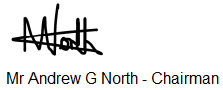 Ashwick & Oakhill Village Hall Bookings ReviewRegular Bookings UpdateTai Chi (Jo Webb) – Weekly (Mon pm) Yoga (Min Robertson) – Two classes per week (Tue am & Thur evening)Indoor Bowls (Kate Baker) – Weekly (Tue 1400-1600)Parish Council – Monthly (usually Weds evening) Pilates (Kelly Lewis) – Three classes per week (Mon am, Weds am, Thurs evening)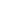 Pawsitive Life Puppy Class (Ieuan Hudson) – Weekly (Mon or Weds evening) East Mendip Gardening Club – Monthly (Tue evening)Oakhill & Ashwick Local History Group – Monthly (Wed evening)Café – Saturdays, 0900-1300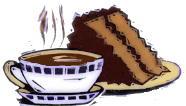 Warm Space – Wednesdays, 1000-1200Future One-Off Bookings (February to April)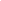 Little Tinkers Pre-loved Sale (Charlotte Alvis) – Sat 4th Feb80th birthday party (Pete Burr) – Sun 5th Feb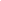 Animal Physio (Liz Tyrell-Asprey) – Sat 18th Feb (day)50th (surprise) birthday party (Abigail Budd) – Sat 18th Feb (evening)Wells & Mendip Astronomers (Hugh Allen) – Fri 24th Feb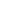 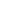 Wells & Mendip Astronomers (Hugh Allen) – Sat 18th MarEquine Massage (Liz Tyrrell-Asprey) – Thurs 30th Mar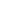 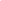 Canine Gait Assessment (Liz Tyrrell-Asprey) – Sat 1st Apr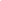 Significant One-Off Bookings (some way off…)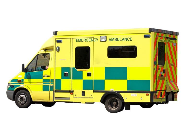 17th to 18th May & 24th to 26th May – Ambulance Volunteer Training (5 days)19th to 21st May 2023 – May Ball (3 days) - TBC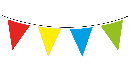 14th to 16th July – Oakhill Village Festival (3 days)5th to 8th October 2023 - South West Folk, Song and Dance Group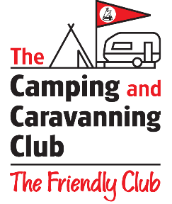 This section of  the Camping and Caravanning Club (folk dancing, poetry, singing) have booked the hall facilities for 4 evenings (630pm to 10pm) from Thursday to Sunday. Contact is Bernadette Thorne.The group will stay at Oakhill Camping & Caravanning (Mandy Alvis).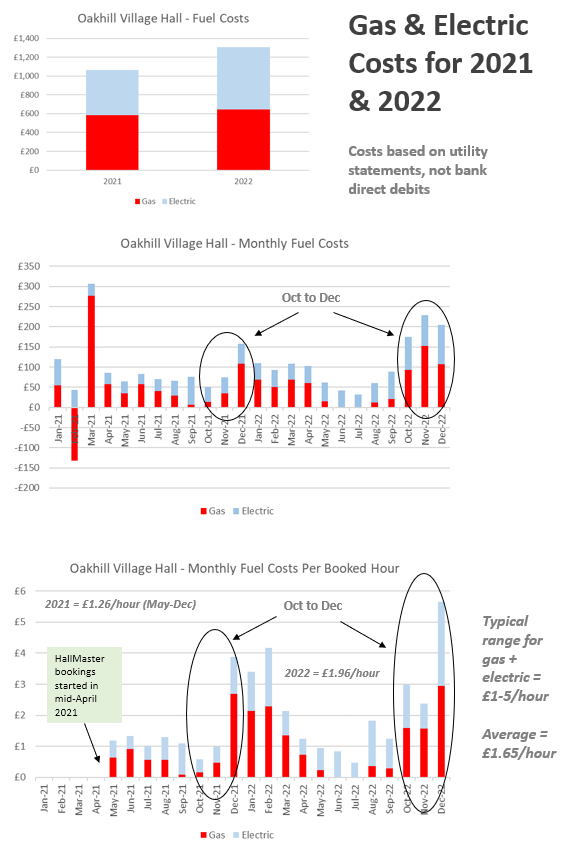 